手持型電動手工具標示項目範例一、電鑽(採IEC 60745-1及IEC 60745-2-1檢驗標準)二、電鑽(採CNS 3264檢驗標準)三、圓盤鋸(採CNS 9811及CNS 9812檢驗標準)四、研磨機(採CNS 3265及CNS 3266檢驗標準)五、電刻磨機(採IEC 60745-1、IEC 60745-2-3檢驗標準)六、電鋸、電剪、電動套筒板手、其他電動手工具項次項目商品本體內外包裝說明書依據說明1商品檢驗標識Ｖ商品檢驗法2商品名稱Ｖ電器及電子商品標示基準3商品型號Ｖ檢驗標準電器及電子商品標示基準4額定電壓或額定電壓範圍Ｖ檢驗標準電器及電子商品標示基準5電源種類符號或額定頻率Ｖ檢驗標準電器及電子商品標示基準6額定輸入功率或額定電流Ｖ檢驗標準電器及電子商品標示基準7製造商名稱、註冊商標、標識或公司名稱Ｖ檢驗標準(僅標示註冊商標、標識者，仍需依第18項辦理)8屬II類絕緣構造者符號 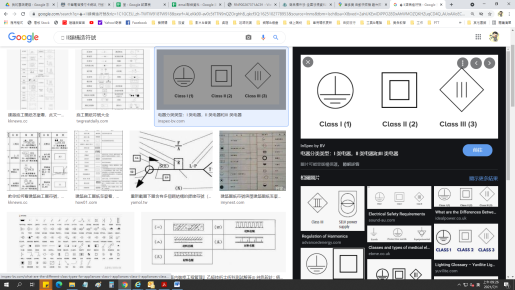 Ｖ檢驗標準9防水等級(IPX0等級免標)Ｖ檢驗標準10額定無載轉速Ｖ檢驗標準11最大鑽頭直徑Ｖ檢驗標準12製造年份Ｖ電器及電子商品標示基準13製造號碼Ｖ電器及電子商品標示基準14商品原產地Ｖ檢驗標準電器及電子商品標示基準15規格ＯＯＯ電器及電子商品標示基準16使用方法ＯＯＯ檢驗標準電器及電子商品標示基準17注意事項或警語-當使用衝擊電鑽時，配戴耳朵保護器。曝露於噪音中會使聽力受損。-若工具附有輔助把手，使用工具所提供之輔助把手。失控將造成人員受傷。-其他ＯＯＯ檢驗標準電器及電子商品標示基準18國內製造商品：國內製造商、委製商或分裝商名稱、地址及服務電話。進口商品：(1)如為直接引進國外現貨者A.進口商或分裝商名稱、地址及服務電話。B.國外製造商或國外委製商之外文名稱。(2)如為國內業者委託國外製造者A.進口商或分裝商名稱、地址及服務電話。B.國內委製商之中文廠商名稱。ＯＯＯ電器及電子商品標示基準19製造商地址Ｖ檢驗標準20報驗義務人之姓名或名稱及地址ＯＯＯ商品檢驗法符號說明：Ｖ表應標示Ｏ表應標示事項並擇其一標示（商品本體、內外包裝或說明書擇一）符號說明：Ｖ表應標示Ｏ表應標示事項並擇其一標示（商品本體、內外包裝或說明書擇一）符號說明：Ｖ表應標示Ｏ表應標示事項並擇其一標示（商品本體、內外包裝或說明書擇一）符號說明：Ｖ表應標示Ｏ表應標示事項並擇其一標示（商品本體、內外包裝或說明書擇一）符號說明：Ｖ表應標示Ｏ表應標示事項並擇其一標示（商品本體、內外包裝或說明書擇一）符號說明：Ｖ表應標示Ｏ表應標示事項並擇其一標示（商品本體、內外包裝或說明書擇一）項次項目商品本體內外包裝說明書依據說明1商品檢驗標識Ｖ商品檢驗法2商品名稱Ｖ檢驗標準電器及電子商品標示基準3商品型號Ｖ電器及電子商品標示基準4商品種類(鑽頭最大標稱直徑)Ｖ檢驗標準5額定頻率Ｖ檢驗標準電器及電子商品標示基準6額定電壓及相數(單相者可免標示)Ｖ檢驗標準電器及電子商品標示基準7滿載電流Ｖ檢驗標準8額定消耗電功率或額定輸入電流(無則免標)Ｖ檢驗標準電器及電子商品標示基準9無載轉速Ｖ檢驗標準10電動機絕緣種類(未標示以A類絕緣測試基準)Ｖ檢驗標準11屬II類絕緣構造者符號 Ｖ檢驗標準12製造廠商名稱或其註冊商標Ｖ檢驗標準(僅標示註冊商標者，仍需依第21項辦理)13製造年月Ｖ檢驗標準電器及電子商品標示基準14製造號碼Ｖ檢驗標準電器及電子商品標示基準15商品原產地Ｖ電器及電子商品標示基準16規格ＯＯＯ電器及電子商品標示基準17額定輸出功率Ｖ檢驗標準18使用方法Ｖ檢驗標準電器及電子商品標示基準19維護事項Ｖ檢驗標準20安全注意事項Ｖ檢驗標準電器及電子商品標示基準21國內製造商品：國內製造商、委製商或分裝商名稱、地址及服務電話。進口商品：(1)如為直接引進國外現貨者A.進口商或分裝商名稱、地址及服務電話。B.國外製造商或國外委製商之外文名稱。(2)如為國內業者委託國外製造者A.進口商或分裝商名稱、地址及服務電話。B.國內委製商之中文廠商名稱。ＯＯＯ電器及電子商品標示基準22報驗義務人之姓名或名稱及地址ＯＯＯ商品檢驗法符號說明：Ｖ表應標示Ｏ表應標示事項並擇其一標示（商品本體、內外包裝或說明書擇一）符號說明：Ｖ表應標示Ｏ表應標示事項並擇其一標示（商品本體、內外包裝或說明書擇一）符號說明：Ｖ表應標示Ｏ表應標示事項並擇其一標示（商品本體、內外包裝或說明書擇一）符號說明：Ｖ表應標示Ｏ表應標示事項並擇其一標示（商品本體、內外包裝或說明書擇一）符號說明：Ｖ表應標示Ｏ表應標示事項並擇其一標示（商品本體、內外包裝或說明書擇一）符號說明：Ｖ表應標示Ｏ表應標示事項並擇其一標示（商品本體、內外包裝或說明書擇一）項次項目商品本體內外包裝說明書依據說明1商品檢驗標識Ｖ商品檢驗法2商品名稱Ｖ檢驗標準電器及電子商品標示基準3商品型號V電器及電子商品標示基準4商品種類Ｖ檢驗標準5額定頻率Ｖ檢驗標準電器及電子商品標示基準6額定電壓Ｖ檢驗標準電器及電子商品標示基準7滿載電流Ｖ檢驗標準8額定消耗電功率或額定輸入電流(無則免標)Ｖ檢驗標準電器及電子商品標示基準9無載轉速Ｖ檢驗標準10電動機絕緣種類(未標示以A類絕緣測試基準)Ｖ檢驗標準11圓鋸旋轉方向(得標示於明顯易見處)Ｖ檢驗標準12屬II類絕緣構造者符號 Ｖ檢驗標準13製造廠商名稱或其註冊商標Ｖ檢驗標準(僅標示註冊商標者，仍需依第22項辦理)14製造年月Ｖ檢驗標準電器及電子商品標示基準15製造號碼Ｖ檢驗標準電器及電子商品標示基準16商品原產地V電器及電子商品標示基準17規格ＯＯＯ電器及電子商品標示基準18額定輸出功率Ｖ檢驗標準19使用方法Ｖ檢驗標準電器及電子商品標示基準20維護事項Ｖ檢驗標準21安全注意事項Ｖ檢驗標準電器及電子商品標示基準22國內製造商品：國內製造商、委製商或分裝商名稱、地址及服務電話。進口商品：(1)如為直接引進國外現貨者A.進口商或分裝商名稱、地址及服務電話。B.國外製造商或國外委製商之外文名稱。(2)如為國內業者委託國外製造者A.進口商或分裝商名稱、地址及服務電話。B.國內委製商之中文廠商名稱。ＯＯＯ電器及電子商品標示基準23報驗義務人之姓名或名稱及地址ＯＯＯ商品檢驗法符號說明：Ｖ表應標示Ｏ表應標示事項並擇其一標示（商品本體、內外包裝或說明書擇一）符號說明：Ｖ表應標示Ｏ表應標示事項並擇其一標示（商品本體、內外包裝或說明書擇一）符號說明：Ｖ表應標示Ｏ表應標示事項並擇其一標示（商品本體、內外包裝或說明書擇一）符號說明：Ｖ表應標示Ｏ表應標示事項並擇其一標示（商品本體、內外包裝或說明書擇一）符號說明：Ｖ表應標示Ｏ表應標示事項並擇其一標示（商品本體、內外包裝或說明書擇一）符號說明：Ｖ表應標示Ｏ表應標示事項並擇其一標示（商品本體、內外包裝或說明書擇一）項次項目商品本體內外包裝說明書依據說明1商品檢驗標識Ｖ商品檢驗法2商品名稱Ｖ檢驗標準電器及電子商品標示基準3商品型號Ｖ電器及電子商品標示基準4商品種類Ｖ檢驗標準5額定頻率Ｖ檢驗標準電器及電子商品標示基準6額定電壓及相數(單相者可免標示)Ｖ檢驗標準電器及電子商品標示基準7滿載電流Ｖ檢驗標準電器及電子商品標示基準8額定消耗電功率或額定輸入電流(無則免標)Ｖ檢驗標準電器及電子商品標示基準10無載轉速Ｖ檢驗標準11電動機絕緣種類(未標示以A類絕緣測試基準)Ｖ檢驗標準13研磨輪旋轉方向(得標示於明顯易見處)Ｖ檢驗標準13屬II類絕緣構造者符號 Ｖ檢驗標準14製造廠商名稱或其註冊商標Ｖ檢驗標準(僅標示註冊商標者，仍需依第25項辦理)15製造年月Ｖ檢驗標準電器及電子商品標示基準16製造號碼Ｖ檢驗標準電器及電子商品標示基準17商品原產地Ｖ電器及電子商品標示基準18規格ＯＯＯ電器及電子商品標示基準19可使用研磨輪外徑、厚度、孔徑及最高使用周邊速度Ｖ檢驗標準20額定輸出功率Ｖ檢驗標準21使用方法Ｖ檢驗標準電器及電子商品標示基準22維護事項Ｖ檢驗標準23安全注意事項Ｖ檢驗標準電器及電子商品標示基準24噪音防止事項Ｖ檢驗標準25國內製造商品：國內製造商、委製商或分裝商名稱、地址及服務電話。進口商品：(1)如為直接引進國外現貨者A.進口商或分裝商名稱、地址及服務電話。B.國外製造商或國外委製商之外文名稱。(2)如為國內業者委託國外製造者A.進口商或分裝商名稱、地址及服務電話。B.國內委製商之中文廠商名稱。ＯＯＯ電器及電子商品標示基準26報驗義務人之姓名或名稱及地址ＯＯＯ商品檢驗法符號說明：Ｖ表應標示Ｏ表應標示事項並擇其一標示（商品本體、內外包裝或說明書擇一）。符號說明：Ｖ表應標示Ｏ表應標示事項並擇其一標示（商品本體、內外包裝或說明書擇一）。符號說明：Ｖ表應標示Ｏ表應標示事項並擇其一標示（商品本體、內外包裝或說明書擇一）。符號說明：Ｖ表應標示Ｏ表應標示事項並擇其一標示（商品本體、內外包裝或說明書擇一）。符號說明：Ｖ表應標示Ｏ表應標示事項並擇其一標示（商品本體、內外包裝或說明書擇一）。符號說明：Ｖ表應標示Ｏ表應標示事項並擇其一標示（商品本體、內外包裝或說明書擇一）。項次項目商品本體內外包裝說明書依據說明1商品檢驗標識Ｖ商品檢驗法2商品名稱Ｖ電器及電子商品標示基準3商品型號Ｖ檢驗標準電器及電子商品標示基準4額定電壓或額定電壓範圍Ｖ檢驗標準電器及電子商品標示基準5電源種類符號或額定頻率Ｖ檢驗標準電器及電子商品標示基準6額定輸入功率或額定電流Ｖ檢驗標準電器及電子商品標示基準7製造商名稱、註冊商標、標識或公司名稱Ｖ檢驗標準(僅標示註冊商標、標識者，仍需依第21項辦理)8屬II類絕緣構造者符號 Ｖ檢驗標準9防水等級(IPX0等級免標)Ｖ檢驗標準10額定無載轉速(砂輪機、拋光機及盤式砂光機追加標示)Ｖ檢驗標準11旋轉方向指示(砂輪機、拋光機及盤式砂光機追加標示)Ｖ檢驗標準12砂輪片或拋光輪之額定直徑(砂輪機、拋光機及盤式砂光機追加標示)Ｖ檢驗標準13砂輪片或拋光輪之額定厚度(僅限於圓周型砂輪機及圓周型拋光機)Ｖ檢驗標準14每一設定所需對應之轉速(除砂輪機以外，可操作一種轉速以上)Ｖ檢驗標準15製造年份Ｖ電器及電子商品標示基準16製造號碼Ｖ電器及電子商品標示基準17商品原產地Ｖ電器及電子商品標示基準18規格ＯＯＯ電器及電子商品標示基準19使用方法ＯＯＯ電器及電子商品標示基準20注意事項或警語-配戴眼睛保護設備。-請勿使用最大轉速低於工具額定無載轉速之配件。-其他Ｖ檢驗標準電器及電子商品標示基準21國內製造商品：國內製造商、委製商或分裝商名稱、地址及服務電話。進口商品：(1)如為直接引進國外現貨者A.進口商或分裝商名稱、地址及服務電話。B.國外製造商或國外委製商之外文名稱。(2)如為國內業者委託國外製造者A.進口商或分裝商名稱、地址及服務電話。B.國內委製商之中文廠商名稱。ＯＯＯ電器及電子商品標示基準22製造商地址Ｖ檢驗標準23報驗義務人之姓名或名稱及地址ＯＯＯ商品檢驗法符號說明：Ｖ表應標示Ｏ表應標示事項並擇其一標示（商品本體、內外包裝或說明書擇一）符號說明：Ｖ表應標示Ｏ表應標示事項並擇其一標示（商品本體、內外包裝或說明書擇一）符號說明：Ｖ表應標示Ｏ表應標示事項並擇其一標示（商品本體、內外包裝或說明書擇一）符號說明：Ｖ表應標示Ｏ表應標示事項並擇其一標示（商品本體、內外包裝或說明書擇一）符號說明：Ｖ表應標示Ｏ表應標示事項並擇其一標示（商品本體、內外包裝或說明書擇一）符號說明：Ｖ表應標示Ｏ表應標示事項並擇其一標示（商品本體、內外包裝或說明書擇一）項次項目商品本體內外包裝說明書依據說明1商品檢驗標識Ｖ商品檢驗法2商品名稱Ｖ電器及電子商品標示基準3商品型號Ｖ電器及電子商品標示基準4額定電壓Ｖ電器及電子商品標示基準5額定頻率Ｖ電器及電子商品標示基準6額定消耗功率或額定輸入電流Ｖ電器及電子商品標示基準7製造年份Ｖ電器及電子商品標示基準8製造號碼Ｖ電器及電子商品標示基準9商品原產地Ｖ電器及電子商品標示基準10規格ＯＯＯ電器及電子商品標示基準11使用方法ＯＯＯ電器及電子商品標示基準12注意事項或警語ＯＯＯ電器及電子商品標示基準13國內製造商品：國內製造商、委製商或分裝商名稱、地址及服務電話。進口商品：(1)如為直接引進國外現貨者A.進口商或分裝商名稱、地址及服務電話。B.國外製造商或國外委製商之外文名稱。(2)如為國內業者委託國外製造者A.進口商或分裝商名稱、地址及服務電話。B.國內委製商之中文廠商名稱。ＯＯＯ電器及電子商品標示基準14報驗義務人之姓名或名稱及地址ＯＯＯ商品檢驗法符號說明：Ｖ表應標示Ｏ表應標示事項並擇其一標示（商品本體、內外包裝或說明書擇一）符號說明：Ｖ表應標示Ｏ表應標示事項並擇其一標示（商品本體、內外包裝或說明書擇一）符號說明：Ｖ表應標示Ｏ表應標示事項並擇其一標示（商品本體、內外包裝或說明書擇一）符號說明：Ｖ表應標示Ｏ表應標示事項並擇其一標示（商品本體、內外包裝或說明書擇一）符號說明：Ｖ表應標示Ｏ表應標示事項並擇其一標示（商品本體、內外包裝或說明書擇一）符號說明：Ｖ表應標示Ｏ表應標示事項並擇其一標示（商品本體、內外包裝或說明書擇一）